Rational NumbersWhat is a Rational Number?= A number that can be written in the form _______________________.Examples:     ________          ________           ________            _________Also examples:     ________	____________       _________          _________Are integers rational numbers??FractionsOne type of rational number is a fractionFraction= A number written in the form a/b, _______________________________Fractions can be Regular:     ________ _______:	 ________________:	4 Plotting FractionsWhere would the following go on the number line?1/2	    3/2 	    1/3 	   -4/5	     -7/3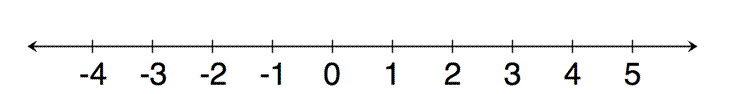 You Try!Plot the following numbers on a number line:5/7		-4/3		2/1		-3/-2Adding and Subtracting FractionsThe _________________________ (bottom number) must be the same before fractions can be added or subtractedExample  -  = ____If they are not the same, we have to find the ____________________________________Example:  +  =  +  = What if the fractions are negative?Adding and subtracting negative fractions use the same rules as adding and subtracting integersExample:   3/4 + (-9/4) = -6/4Example:  (-3/2) – (8/3) = (-9/6) – (16/6) = __________You Try!-6/9 + (-4/9)4/5 – (-3/4)-7/2 – 5/26  + (-3/5)-6 + (2/3)